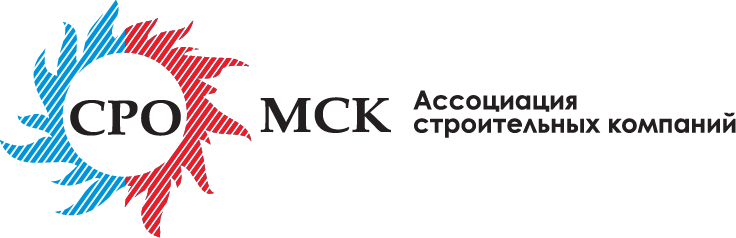 САМОРЕГУЛИРУЕМАЯ ОРГАНИЗАЦИЯ АССОЦИАЦИЯ  СТРОИТЕЛЬНЫХ КОМПАНИЙ «МЕЖРЕГИОНАЛЬНЫЙ СТРОИТЕЛЬНЫЙ КОМПЛЕКССтандарт организацииСтандарты основополагающиеТРЕБОВАНИЯ К ВЫПОЛНЕНИЮ РАБОТ В ОБЛАСТИ СТРОИТЕЛЬСТВА, РЕКОНСТРУКЦИИ И КАПИТАЛЬНОГО РЕМОНТА.Общие требования.СТО СРО АСК «МСК»1.13-2017Саморегулируемая организация Ассоциация строительных компаний «Межрегиональный строительный комплекс»Москва 2017ПредисловиеСодержаниеВведениеНастоящий стандарт разработан в целях реализации положений Градостроительного кодекса Российской Федерации» [1], Федерального закона от 27.12. 2002 г. № 184-ФЗ «О техническом регулировании»[2], Федерального закона от 30.12.2009 г. №384-ФЗ «О безопасности зданий и сооружений»[3], Федерального закона от 01.12.2007г. №315-ФЗ «О саморегулируемых организациях»[4], Федерального закона от 29.06.2015 N 162-ФЗ "О стандартизации в Российской Федерации"[5] и иных законодательных и нормативных актов, действующих в области градостроительной деятельности.СТАНДАРТ САМОРЕГУЛИРУЕМОЙ ОРГАНИЗАЦИИ АССОЦИАЦИЯ СТРОИТЕЛЬНЫХ КОМПАНИЙ «МЕЖРЕГИОНАЛЬНЫЙ СТРОИТЕЛЬНЫЙ КОМПЛЕКС»Стандарты основополагающие ТРЕБОВАНИЯ К ВЫПОЛНЕНИЮ РАБОТ В ОБЛАСТИ СТРОИТЕЛЬСТВА, РЕКОНСТРУКЦИИ И КАПИТАЛЬНОГО РЕМОНТА.Общие требования.Дата введения 01.07.2017г.1Область применения1.1Настоящий стандарт устанавливает основные правила выполнения работ, которые оказывают влияния на безопасность объектов капитального строительства, требования к результатам указанных работ и системе контроля за выполнением таких работ, принятыми в Ассоциации и используемыми при осуществлении строительной деятельности членами Ассоциации.1.2 Настоящий Стандарт подлежит обязательному соблюдению членами Ассоциации в соответствии с обязательствами, принимаемыми членами Ассоциации по обеспечению норм саморегулирования в рамках деятельности Ассоциации, а также условиями членства в Ассоциации. Наличие системы контроля качества строительных работ является одним из условий, предъявляемых Ассоциацией при включении индивидуальных предпринимателей и юридических лиц в реестр членов Ассоциации, и является одним из предметов контроля в соответствии с Положением о контроле Ассоциации за деятельностью своих членов.1.3 Ответственность в случае нарушения членами Ассоциации положений настоящего Стандарта устанавливается Положением о дисциплинарной ответственности членов Ассоциации. 2 Нормативные ссылкиВ настоящем стандарте использованы нормативные ссылки на следующие стандарты:ГОСТ Р ИСО 9001-2001 Система менеджмента качества. Требования.3 Термины, определения и сокращенияВ настоящем стандарте применены термины в соответствии с «Градостроительным кодексом Российской Федерации» [1], Федеральным законом «О техническом регулировании» [2],  ГОСТ Р 1.4,  а также термины с соответствующими определениями и сокращениями:3.1 Ассоциация: Саморегулируемая организация Ассоциация строительных компаний «Межрегиональный строительный комплекс». 3.2 член Ассоциации: Индивидуальный предприниматель, строительная организация, включенная в реестр членов  Саморегулируемой организациеи Ассоциация строительных компаний «Межрегиональный строительный комплекс». 3.3. застройщик - физическое или юридическое лицо, обеспечивающее на принадлежащем ему земельном участке или на земельном участке иного правообладателя (которому при осуществлении бюджетных инвестиций в объекты капитального строительства государственной (муниципальной) собственности органы государственной власти (государственные органы), Государственная корпорация по атомной энергии "Росатом", Государственная корпорация по космической деятельности "Роскосмос", органы управления государственными внебюджетными фондами или органы местного самоуправления передали в случаях, установленных бюджетным законодательством Российской Федерации, на основании соглашений свои полномочия государственного (муниципального) заказчика) строительство, реконструкцию, капитальный ремонт объектов капитального строительства, а также выполнение инженерных изысканий, подготовку проектной документации для их строительства, реконструкции, капитального ремонта;3.4. технический заказчик - физическое лицо, действующее на профессиональной основе, или юридическое лицо, которые уполномочены застройщиком и от имени застройщика заключают договоры о выполнении инженерных изысканий, о подготовке проектной документации, о строительстве, реконструкции, капитальном ремонте объектов капитального строительства, подготавливают задания на выполнение указанных видов работ, предоставляют лицам, выполняющим инженерные изыскания и (или) осуществляющим подготовку проектной документации, строительство, реконструкцию, капитальный ремонт объектов капитального строительства, материалы и документы, необходимые для выполнения указанных видов работ, утверждают проектную документацию, подписывают документы, необходимые для получения разрешения на ввод объекта капитального строительства в эксплуатацию, осуществляют иные функции, предусмотренные настоящим Кодексом. Застройщик вправе осуществлять функции технического заказчика самостоятельно;3.5 Договор строительного подряда - договор о строительстве, реконструкции, капитальном ремонте объектов капитального строительства, заключенный с застройщиком, техническим заказчиком, лицом, ответственным за эксплуатацию здания, сооружения, региональным оператором;4. Требования к выполнению строительно-монтажных работ4.1. Выполнение работ, связанных с обеспечением безопасности зданий и сооружений, в период капитального строительства и реконструкции должны вестись в соответствии с проектной документации и требованиями технического регламента [3].В период капитального ремонта в соответствии с отдельными разделами проектной документации, выполненной на основании задания застройщика или технического заказчика и требованиями технического регламента [3].4.2 Выполнение работ, связанных с обеспечением безопасности зданий и сооружений в период строительства, реконструкции и капитального ремонта должно вестись с соблюдением:- в обязательном порядке требований национальных стандартов и сводов правил, частей национальных стандартов и сводов правил, утвержденных распоряжением Правительства Российской Федерации №1521 [7], требований, установленных в стандартах на процессы выполнения работ по строительству, реконструкции, капитальному ремонту объектов капитального строительства, утвержденных Национальным объединением саморегулируемых организаций, основанных на членстве лиц осуществляющих строительство (далее – стандартов НОСТРОЙ), требований стандартов и правил, принятых Ассоциацией;- на добровольной основе требований национальных стандартов и сводов правил, их отдельных частей утвержденных Приказом Федерального агентства по техническому регулированию и метрологии №365 [8] и других действующих нормативно-технических документов.4.3. Член Ассоциации принимает обязательство по добровольному соблюдению конкретных стандартов и сводов правил, их частей при  заключении договора строительного подряда. После вступления в силу договора строительного подряда соблюдение стандартов и сводов правил, их частей, предусмотренных договором, становится обязательным. 4.4. В случае, если для строительства, реконструкции и капитального ремонта объектов недостаточно требований к надежности и безопасности,  установленных пунктами 4.2, 4.3 настоящего стандарта или такие требования не установлены, строительство (реконструкция, капитальный ремонт) зданий и сооружений осуществляется в соответствии со специальными техническими условиями, разработанными и согласованными в порядке, установленном Приказом Минстроя России №248 [9].4.5. Согласованные в установленном порядке специальные технические условия могут являться основанием для включения содержащихся в таких специальных технических условиях требований к процессам, строительства, монтажа, наладки в национальные стандарты и своды правил, применение которых обеспечивает соблюдение требований безопасности и надежности зданий и сооружений.4.6. Члены Ассоциации обязаны обеспечивать в соответствии с действующим законодательством безопасность работ для третьих лиц и окружающей среды, сохранности объектов культурного наследия.4.7. Члены Ассоциации обязаны соблюдать обязательства по договорам строительного подряда, в том числе, заключенным с использованием конкурентных способов заключения договоров (далее по тексту – Договор Подряда);5. Требования к материалам,  изделиям и оборудованию5.1. Используемые в строительстве, реконструкции и капитальном ремонте материалы, изделия  и оборудование должны соответствовать действующим нормативно-техническим документам, ГОСТ, и иметь декларацию производителя о соответствии или сертификат соответствия.5.2. Материалы, изделия и оборудование, применяемые при выполнении работ, связанных с обеспечением безопасности зданий и сооружений при строительстве, реконструкции и капитальном ремонте, должны проходить входной контроль.5.3. Применение новых строительных материалов, изделий, оборудования и технологий, не регламентируемых действующими нормативно-техническими документами и ГОСТ,  возможно только при подтверждении их соответствия и технической пригодности для выполнения данного вида работ в установленном порядке.6. Требования к организации контроля безопасности и качества строительства6.1. Контроль безопасности и качества, выполняемых при строительстве, реконструкции и капитальном ремонте работ должен проводиться в соответствии с требованиями Постановления Правительства  №468 [10] и требованиями настоящего Стандарта.6.2. Контроль безопасности и качества строительства проводится лицом, осуществляющим строительство (подрядчиком), застройщиком, заказчиком либо организацией, осуществляющей подготовку проектной документации и привлеченной заказчиком (застройщиком) по договору для осуществления строительного контроля (в части проверки соответствия выполняемых работ проектной документации). 6.3. Лицом, осуществляющим контроль безопасности и качества строительства, должен проводиться производственный контроль качества строительно-монтажных работ, включая контроль за соответствием строительных работ, конструкций и участков сетей требованиям технических регламентов и проектной документации, установленным требованиям качества. Производственный контроль проводится в соответствии с нормативными документами, утвержденными в составе стандартов и правил и (или) документацией системы качества. 6.4. Производственный контроль качества строительно-монтажных работ должен включать входной контроль рабочей документации, конструкций, изделий, материалов и оборудования, операционный контроль отдельных строительных процессов или производственных операций и приемочный контроль строительно-монтажных работ.6.5. Операционный контроль должен осуществляться в ходе выполнения строительных процессов или производственных операций и обеспечивать своевременное выявление дефектов и принятие мер по их устранению и предупреждению. При операционном контроле следует проверять соблюдение технологии выполнения строительно-монтажных процессов, соответствие выполняемых работ рабочим чертежам, строительным нормам, правилам и стандартам. 6.6. При выявлении по результатам проведения контроля недостатков застройщик или технический заказчик может потребовать проведения контроля за выполнением указанных работ, безопасностью указанных конструкций, участков сетей инженерно-технического обеспечения повторно после устранения выявленных недостатков. 6.7. Требуемое качество и надежность должны обеспечиваться индивидуальным предпринимателем, строительными организациями путем осуществления комплекса технических, экономических и организационных мер эффективного управления и контроля качества на всех стадиях создания строительной продукции, выполнения работ, оказания услуг. 6.8 Ассоциация в составе плановых и внеплановых проверок может выборочно проводить инспекционный контроль организации строительства на любой стадии, а также проверку эффективности ранее выполненного контроля безопасности и качества строительства в соответствии с Положением о контроле Ассоциации за деятельностью своих членов.6.9. Члены Ассоциации, осуществляющее строительство, реконструкцию и капитальный ремонт обязаны извещать органы государственного строительного надзора и Ассоциации о каждом случае возникновения аварийных ситуаций на объекте капитального строительства.6.10. Члены Ассоциации могут принять решение о добровольной сертификации на основе стандартов ИСО серии 9000 (ГОСТ Р ИСО 9001-2001), а также иной сертификации.Библиография1РАЗРАБОТАНИсполнительным органом управления саморегулируемой организацией Ассоциация строительных компаний «Межрегиональный строительный комплекс» СРО АСК «МСК»2ПРЕДСТАВЛЕН НА УТВЕРЖДЕНИЕПравлением СРО АСК «МСК»3УТВЕРЖДЁН И ВВЕДЕН В ДЕЙСТВИЕПротоколом общего собрания СРО АСК «МСК» № 21  от 30 марта 2017г.4ВВЕДЕН ВЗАМЕНСтандарт Некоммерческого партнерства строительных организаций «Межрегиональный строительный комплекс» СТО НП «МСК» 1.9-2012утвержден решением Общего собрания Некоммерческого партнерства строительных организаций «Межрегиональный строительный комплекс». Протокол №13 от 14 марта 2012г. Введение …………......………………………………….………….……..IV1Область применения ..………...………………………..…………..……...12Нормативные ссылки ..………......………………….……………...….…..23Термины и определения ………………...………....……..……...…..……24Требования к выполнению строительно-монтажных работ…………….35Требования к материалам, изделиям и оборудованию………………….46Требования к организации контроля безопасности и качества строительства……………………………………………………………….4Библиография ……………………..………….….……………...….………7[1]Градостроительный кодекс Российской Федерации[2]Федеральный закон от 27 декабря . № 184-ФЗ «О техническомрегулировании»[3] Федеральный закон от 30 декабря 2009 г. №384-ФЗ «О безопасности зданий и сооружений»[4]Федеральный закон от 01.декабря 2007г. №315-ФЗ «О саморегулируемых организациях»[5]Федеральный закон от 29.06.2015 N 162-ФЗ "О стандартизации в Российской Федерации"[6]Постановление Правительства Российской Федерации от 16 февраля 2008г. №87 «О составе разделов проектной документации».[7]Постановление Правительства РФ от 26.12.2014 N 1521 (ред. от 07.12.2016) "Об утверждении перечня национальных стандартов и сводов правил (частей таких стандартов и сводов правил), в результате применения которых на обязательной основе обеспечивается соблюдение требований Федерального закона "Технический регламент о безопасности зданий и сооружений"[8]Приказ Росстандарта от 30.03.2015 N 365 (ред. от 25.12.2015) "Об утверждении перечня документов в области стандартизации, в результате применения которых на добровольной основе обеспечивается соблюдение требований Федерального закона от 30 декабря 2009 г. N 384-ФЗ "Технический регламент о безопасности зданий и сооружений"[9]Приказ Минстроя России от 15.04.2016 N 248/пр "О порядке разработки и согласования специальных технических условий для разработки проектной документации на объект капитального строительства" (Зарегистрировано в Минюсте России 31.08.2016 N 43505)[10]Постановление Правительства РФ №468 от 21 июня 2010г. «О порядке проведения строительного контроля»